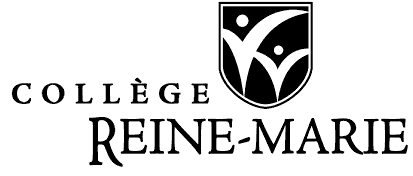 Économie 514Éducation économiqueModule 7L’économie internationaleAnnée scolaire 2013-2014Monsieur Marc-Olivier Mailhot
Courriel : marc-olivier@mailhot.ca
Site web : http://www.marc-olivier-mailhot.com© 2014, Marc-Olivier Mailhot9300, boul. Saint-MichelMontréal QC  H1Z 3H1Téléphone : 514-382-0484 ▪ Télécopieur : 514-858-1401marc-olivier@mailhot.cawww.marc-olivier-mailhot.comTous droits réservésLe logo du Collège Reine-Marie est utilisé avec la permission du Collège Reine-Marie.Il est interdit de reproduire, d’adapter ou de traduire l’ensemble ou toute partie de cet 
ouvrage sans l’autorisation écrite de l’auteur. Les relations économiques extérieures : la mondialisationLa mondialisation est un thème de plus en plus à la mode. Mais que signifie au juste cette notion ? Quelles réalités recouvre-t-elle ?Les fondements des relations économiques extérieuresLes enjeux de la mondialisationLa mondialisation économique c’est d’abolir le protectionniste pour favoriser le libre-échange.Les conséquences de la mondialisationLa distribution du revenu mondial (1993)
Source : Rapport sur le développement humain dans le monde, Washington, 1995Benjamin Barber, auteur de Djihad versus McWorld : « Le problème ne se situe pas avec le capitalisme en tant que tel, mais avec l’idée que, à lui seul, le capitalisme peut répondre à tous les besoins humains et fournir la solution à tous les problèmes. » Voir aussi : http://www.src.ca/nouvelles/dossiers/mondialisation/  Les avantages absolusChaque pays dispose d’un réservoir de richesses naturelles et de ressources humaines et techniques. Ce réservoir est différent d’un pays à l’autre. Le climat, la qualité du sol et du sous-sol, les bassins hydrographiques, la main-d’œuvre, son importance en nombre et en qualité, le niveau de développement économique, tous ces facteurs contribuent à favoriser la spécialisation des pays dans la production de biens particuliers.En se spécialisant, les pays ont donc tout intérêt à faire du commerce entre eux pour s’échanger des biens et des services dont ils ont besoins mais qu’ils ne produisent pas. Il en coûtera par exemple moins cher de ne produire que du papier au Québec et d’acheter des ananas produits à l’étranger (que de produire le papier et les ananas au Québec !)Les avantages comparatifsIl existe cependant très peu de pays qui ont un monopole absolu dans la production d’un bien ou d’un service. Pourtant, la spécialisation est toujours avantageuse.Pour produire des biens, les pays doivent combiner le travail, le capital technique et financier et les ressources naturelles. Nous appelons cette combinaison TCR.Posons un cas : Au Québec, pour chaque unité TCR, nous pouvons produire 150 chemises ou 3 rouleaux de papier kraft. En Inde, pour chaque unité TCR, ils peuvent produire 100 chemises ou 1 rouleau de papier kraft.Manger localLes aliments produits et consommés dans une même région voyagent moins. Cela réduit considérablement l’émission de gaz à effet de serre. En outre, les fruits et légumes locaux sont cueillis juste avant d’être vendu : ils sont donc plus frais et ont souvent meilleurs goût.Acheter des produits du terroir, offerts dans de plus en plus de boutiques (par exemple le Marché des Saveurs, au Marché Jean-Talon), a aussi un impact important sur l’économie locale.Commerce équitable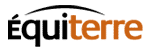 Les citoyens sont de plus en plus nombreux à savoir que dans trop de plantations et d’usines des pays du Sud les droits de la personne sont bafoués, leurs besoins fondamentaux ignorés et l’environnement menacé. Devant l’ampleur de ces maux, bon nombre de citoyens ont l’impression d’être impuissant et ne savent comment agir pour changer cela. Le développement d’échanges plus équitables entre pays du Nord et du Sud est essentiel à l’amélioration des conditions de vie de millions de paysans et de travailleursLe cas du caféLe café que nous dégustons chaque matin est le fruit du labeur de familles agricoles des pays du Sud. La plupart de ces gens, sous-payés et marginalisés, voient leurs droits bafoués. Les paysans sont exposés à des pesticides si toxiques que les pays du Nord en interdisent l’utilisation. Des forêts sont rasées sur des centaines d’hectares et remplacées par de grandes monocultures de café. Cette pratique détruit l’habitat de milliers d’espèces animales et végétales et met en péril la survie de certaines d’entre elles.La route conventionnelle du café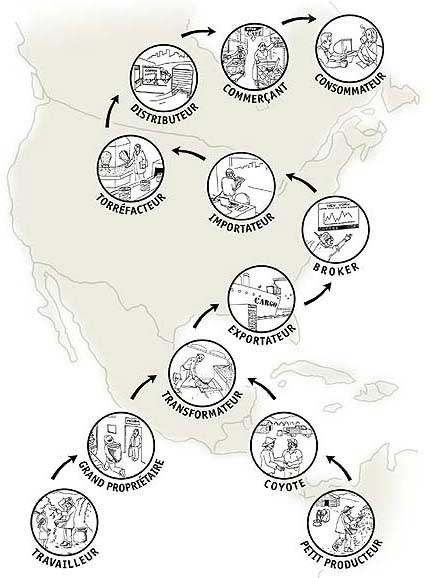 La route alternative du café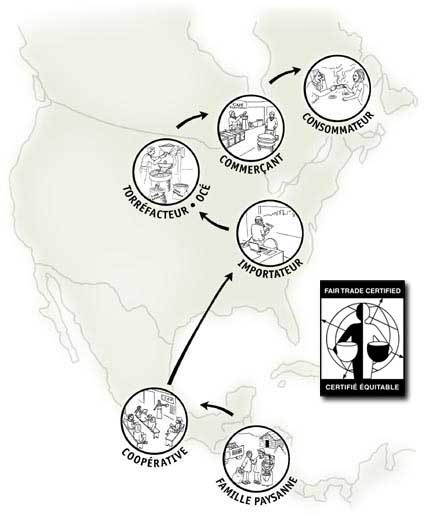 Équiterre (2008), Site consulté le 19 mai 2008. Adresse URL : http://www.equiterre.org/La balance des paiements et le taux de changeLa balance des paiementsLe niveau de vie des Canadiens dépend en grande partie de leur niveau de production de biens et de services qui, vendus à l’intérieur et à l’extérieur des frontières, se transforment en revenus. Cependant, une foule de produits que nous utilisons au fil des jours ont été fabriqués et mis sur le marché par des multinationales étrangères. Comme pour le budget et le compte de banque d’un individu ou d’une famille, ces transactions peuvent être classées en entrées ou sorties de fonds selon qu’il s’agit de revenus ou de dépenses.Le taux de changeCes entrées et ces sorties de fonds influencent grandement la valeur de notre monnaie, qui varie en fonction de l’offre et la demande sur le marché international.Exemple :Lorsqu’un touriste canadien décide de passer un mois en Floride, il doit se présenter à son institution financière pour obtenir des dollars américains. À ce moment, il demande des dollars américains (qui deviennent rare) et offre en guise de paiement des dollars canadiens (qui constituent un surplus).Si des centaines de Canadiens effectuent la même démarche, le marché monétaire est inondé de dollars canadiens (dont la valeur baisse, car il y a un surplus). Le marché des changes suit la même loi que l’offre et la demande.Mise en situation :Dans ses groupes de mathématique, M. Routhier a établi le système suivant : il verse 10$ pour un devoir bien fait. À n’importe quel moment, l’élève peut acheter un congé de devoir pour $50.Dans ses groupes de mathématique, Mme Marchand-Gagnon a établi le système suivant : il verse 1$ pour un devoir bien fait. À n’importe quel moment, l’élève peut acheter un congé de devoir pour $5.Dans l’un ou l’autre des classes, tous les élèves se sont dits favorables aux règles. La valeur des achats exige un effort similaire de production dans les deux classes. Les enseignants ont un contrôle exclusif sur la masse monétaire disponible dans la classe.Au retour des vacances de Noël, une élève de Mme Marchand-Gagnon est transférée dans un groupe de M. Routhier et vice versa.L’élève de M. Routhier rayonne de bonheur ! L’élève de Mme Marchand-Gagnon est rouge de colère…On comprend vite l’injustice. Pour rétablir l’injustice, il a donc fallu demander au professeur d’économie d’établir une table de conversion, un taux de change.1 dollar marchand-gagnon = 10 dollars routhiersS’il n’y avait pas eu d’échange entre les deux classes, on n’aurait pas eu besoin de taux de change. Les taux de change existent, car il y a des échanges entre les pays.Des conséquences contraires apparaissent lorsque la valeur du dollar diminue !Calculs de taux de changeLa conversion de dollars canadiens en une monnaie étrangère s’effectue en faisant un produit croisé à l’aide de la cote, c’est-à-dire le taux de change.Au 19 février 2014, 1 dollar américain égalait 1.10100 dollar canadien.Par exemple, pour convertir 1000 dollars canadiens en monnaie américaine, on fait le calcul suivant :Et pour convertir 1000 dollars américains en monnaie canadienne, on fait le calcul suivant :Pour avoir les taux de change de tous les pays du monde : http://www.xe.com/fr/L'Euro est la monnaie de douze pays de l'Union européenne : la Belgique, l'Allemagne, la Grèce, l'Espagne, la France, l'Irlande, l'Italie, le Luxembourg, les Pays-Bas, l'Autriche, le Portugal et la Finlande.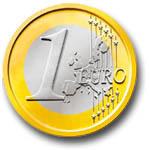 1 euro = 1.51463 dollar canadien au 19 février 2014L’économie des pays en voie de développementL’économie des pays en voie de développementGénéralement, on parle des pays pauvres de la planète comme des « pays en voie de développement », en opposition aux pays riches appelés « pays développés ».Pour comprendre le sous-développement, il faut savoir de quoi il résulte et comment on le définit. Le Programme des Nations Unies pour le Développement (PNUD) a mis au point un indicateur, l’indice de développement humain (IDH), qui permet d’évaluer les pays les uns par rapport aux autres.Dernier pays classé en 2011 : République démocratique du Congo (187)Entre 2010 et 2011, tous les pays se sont améliorés sauf Madagascar, Cote d’Ivoire et Lybie. Les relations économiques entre les pays en voie de développement et les pays industrialisésLes relations économiques entre les pays en voie de développement et les pays industrialisés portent souvent le nom de relations Nord-Sud. Produit intérieur brut par habitant 2006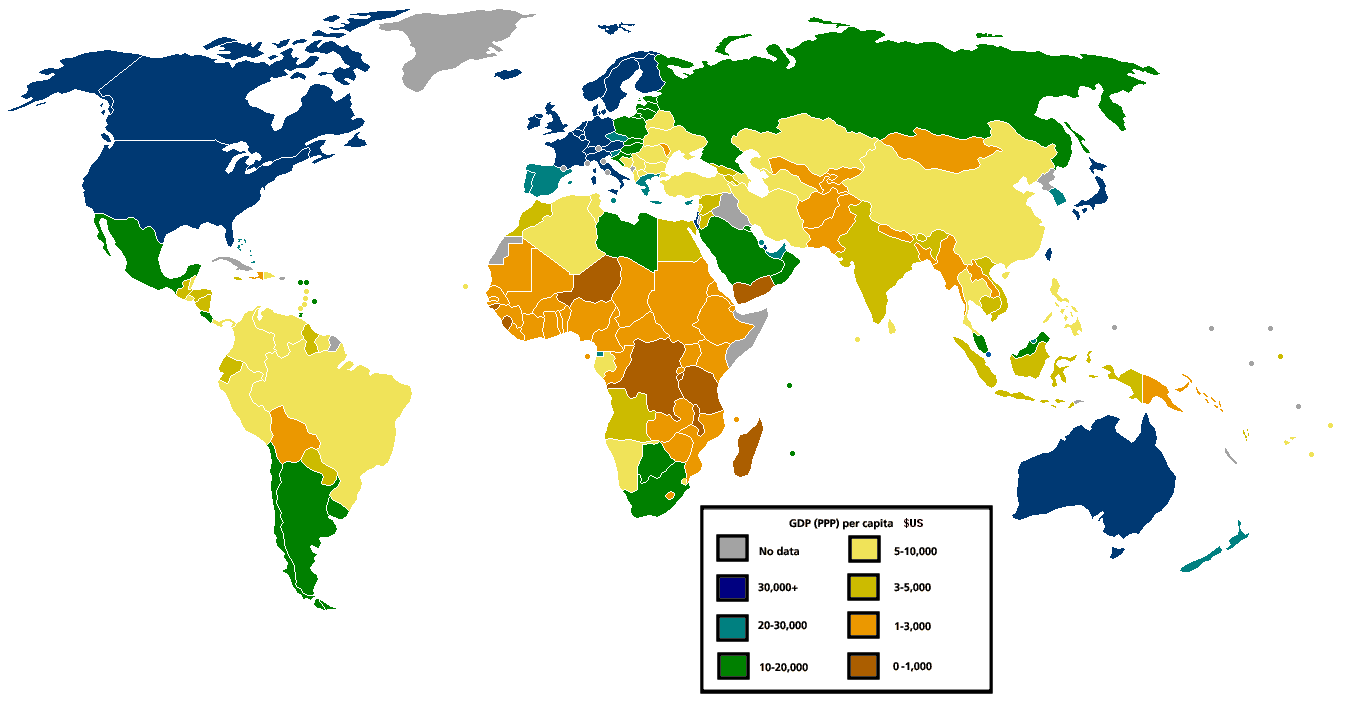  « PIB » dans Wikipedia. Site consulté le 15 avril 2008. Adresse URL : http://fr.wikipedia.org/wiki/PIBL’aide au développement et les autres solutions possiblesL’aide des pays industrialisés constitue une facette des relations avec les pays en voie de développement. Ces relations sont teintées tantôt d’une grande générosité, tantôt d’un calcul d’un certain coût-bénéfice.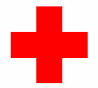 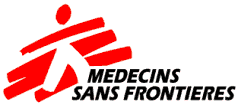 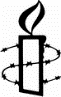 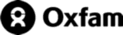 En plus de l’aide internationale, d’autres solutions sont possibles pour aider les pays en voie de développement.Les types d’économieD’hier à aujourd’hui, l’humanité a connu divers types d’économie associés, entre autres, aux différents genres de société et aux diverses formes de production.Deux grands systèmes économiques sont actuellement en application dans le monde : le système capitaliste et le système socialiste. Aucune société n’est entièrement capitaliste ou socialiste. Elles le sont à divers degrés selon un continuum.|-----------------------------------------------|-----------------------------------------------|	Collectivisme	CapitalismeRéférences :BEAUDRY, Paul et al. Les marchés économiques, Montréal, Guérin, 1991, 445 pages.BRUNELLE, Monique et MARTIN, Lise. Cours circuit, Laval, Éditions HRW, 1992, 504 pages.RAPOSO, Paulo. Panorama de l’économie, Anjou, Les Éditions CEC inc., 1999, 234 pages.Radio-Canada (2004). Site web consulté le 30 mars 2004, Adresse URL : http://www.src.ca/nouvelles/dossiers/mondialisation/DéfinitionMouvement d’internationalisation des économies et des sociétés causé par le développement des échanges dans le mondeOrigine historiqueUn pays ne peut pas posséder : toutes les variétés de ressources naturelles, humaines et techniques pour répondre aux besoins de sa populationDomaines touchésMarchandises : libre échange, multinationalesDomaines touchésCapitaux : banques étrangères, monnaie uniqueDomaines touchésMain-d’œuvre : salaire et conditions de travailDomaines touchésPropriété intellectuelle : invention, loiDomaines touchésCulture : Culture mondiale basée sur le modèle américainDomaines touchésEnvironnement : loi sur la pollutionDomaines touchésDroits de la personne : égalité des sexesConséquencesLes échanges entre les pays sont multipliés dans tous les domaines« Ainsi, il faut comprendre qu'il y a deux visages de la mondialisation, l'un qui est purement technique, économique, fondé sur le profit. Et l'autre qui prépare une citoyenneté planétaire, et élabore une conscience d'appartenance à une patrie qui est la Terre. La conscience qui est en gestation à travers ces mouvements élabore une internationale citoyenne qui devrait nous conduire à civiliser la terre en une société monde. »Edgar Morin, sociologue, cité dans LibérationProtectionnisteProtectionnisteDéfinitionLes pays imposaient des restrictions à l’importation (droit de douane)ButsEmpêcher la concurrence étrangèreButsProtéger les secteurs économiques moins compétitifsButsPermette aux nouvelles entreprises de se développer dans un marché où il y a moins de concurrenceFrais de douaneIl y a une taxe à l’importation pour que les produits étrangers se vendent plus chers que les produits locauxQuotaLimite à la quantité d’importation d’un produit donnéDumpingVendre à perte un produit sur les marchés extérieurs pour prendre des parts de marché ou écouler un surplusLibre-échangeLibre-échangeDéfinitionÉlimination des barrières commerciales (des mesures protectionnistes)Accords de libre-échangeALENA : 
Accord de libre-échange nord-américain (Canada, États-Unis et Mexique)Accords de libre-échangeCEE : 
Communauté économique européenneAccords de libre-échangeZLEA : 
Zone de libre-échange des Amériques (échec)Accroissement de la richesseAccroissement de la richesseAvantagesL'ouverture des marchés est un puissant moteur de création de richesse, car la libre concurrence stimule l'activité économique.AvantagesLa division internationale du travail permet de mieux répartir les activités économiques selon les avantages qu'offre un lieu géographiqueAvantagesLa libéralisation des échanges entraîne une baisse du coût de la vie, car la concurrence fait baisse les prixInconvénientsLes écarts de revenus entre pays riches et les pays pauvres augmentent. Inconvénients15% de la population contrôlent 78% des revenus.% de la population mondialeRevenu par habitant ($US)% du revenu mondialAfrique subsaharienne10,9 520 1,3 Asie du Sud-Est21,7 310 1,5 Chine21,4 490 2,4 Europe de l'Est, CEI7,1 2665 4,4 Pays de l'OCDE14,7 22 924 77,9 Autres impacts de la mondialisationAutres impacts de la mondialisationPerte de la souveraineté des ÉtatsLa libéralisation de l’économie oblige les pays à respecter les règles de commerce international. Emploi et normes socialesLe chômage créé par le déplacement des emplois d’un pays à l’autre est du chômage structurelCultureCulture mondiale se développe selon le modèle américainCultureOmniprésence de l'anglais lui donne un pouvoir d’attractionEnvironnementLes lois environnementales sont plus développées dans les pays développés que dans les pays en développementEnvironnementLes États-Unis ont résilié le protocole de Kyoto sur la réduction des gaz à effet de serre parce qu’il : nuisait à leur économie EnvironnementPrincipaux problèmes environnementaux : effet de serre et changements climatiques, diminution de la biodiversité, déforestation, etc.Avantage absoluChaque pays à un avantage absolu à se spécialiser dans certaines productions…Avantage absolulà où il peut produire à meilleur coût compte tenu des ressources dont il dispose.Avantage absoluExemple : La France à un avantage absolu sur le Québec dans la production du vinSpécialisationIl est plus facile de produire des surplus dans les domaines où nous avons des avantages absolus.   *on s’enrichit en vendant ces surplus.Avant la spécialisationAvant la spécialisationAprès la spécialisationAprès la spécialisationQuébec5 TCR = 750 chemises5 TCR = 15 rouleaux3 TCR = 450 chemises7 TCR = 21 rouleauxInde5 TCR = 500 chemises5 TCR = 5 rouleaux9 TCR = 900 chemises1 TCR = 1 rouleauxTotal1250 chemises20 rouleaux1350 chemises22 rouleauxAvantage comparatifChaque pays à un avantage absolu à se spécialiser dans certaines productions…Avantage comparatifquand un pays réussit à augmenter sa production totale en se spécialisant, sans ajouter des ressources autres que celles dont il dispose déjà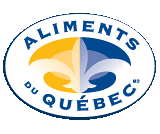 Aliments préparés au Québec avec des ingrédients venant du Québec.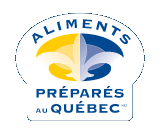 Aliments préparés au Québec avec des ingrédients venant d’ailleurs car ils ne sont pas cultivés ici. Où achetons-nous notre nourriture ?Trois grandes chaînes d’alimentation au QuébecOù achetons-nous notre nourriture ?  IGA, Bonichoix, Traditions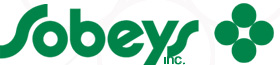 Où achetons-nous notre nourriture ? Loblaws, Provigo, Maxi, Intermarché, Axep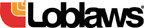 Où achetons-nous notre nourriture ? Metro, Super C, Marché Richelieu, Adonis (55%)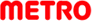 Où achetons-nous notre nourriture ?Costco, Walmart, Target, etc.D’où provient notre nourriture48% des aliments et 70% des fruits et légumes : étrangerProduits équitables disponiblesCaféRizProduits équitables disponiblesThéKaritéProduits équitables disponiblesCacao et ChocolatCrème glacéeProduits équitables disponiblesSucreBallons de sportProduits équitables disponiblesArtisanatConditions pour être équitablePayer un prix juste pour les produitsPayer un prix juste pour les produitsMultinationales contrôlant 70% du marché mondialeKraft (États-Unis) : Maxell, NabobMultinationales contrôlant 70% du marché mondialeNestlé (Suisse) : Nescafé, Taster’s ChoiceMultinationales contrôlant 70% du marché mondialeProcter & Gamble (États-Unis) : FolgersMultinationales contrôlant 70% du marché mondialeSara Lee (États-Unis)Une seule usine au QuébecVan Houtte (propriété d’américains)Partage des profitsPour chaque kilo de café payé ici $10, le producteur reçoit environ 0,62$Partage des profitsUn producteur de café gagne en moyenne un peu plus de 1 000$ par annéePartage des profitsLes caféiculteurs guatémaltèques gagnent ___3 $___ par jour pour cueillir en moyenne  de café...Multiplication des intermédiairesPour que le prix soit abordable pour le consommateur, il ne reste presque plus de profits pour le producteur ou le travailleurMoins d’intermédiairesIl y a moins d’intermédiaires entre le paysan et le commerçant, ce qui leurs laisse plus de profits.Payer le juste prix2,78$ le kiloCertification Sans ce logo, le café n’est pas équitable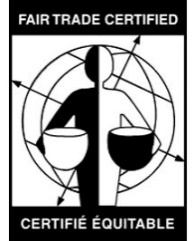 Exemple de produits étrangersVidéo, linge, automobiles, essence, fruits tropicauxBalance des paiementsComptabilisation des entrées et des sorties de fonds du paysCompte courantDépensesCompte capitalInvestissementsFormuleCompte courant + Compte capitalFormuleCompte courant + Compte capitalCompte courantBalance commercialeExportation – ImportationCompte courantBalance des invisiblesVoyages, intérêts, dividendes, transports, donsCompte capitalCompte capitalInvestissements étrangers au Canada – Investissement canadien à l’étrangerDemande de dollars canadiensLes étrangers qui veulent faire affaire avec nousOffre de dollars canadiensLes Canadiens qui ont besoin de monnaies étrangères.Taux de changeLa valeur d’une monnaie étrangère exprimée en dollars canadiens Facteurs influençant le taux de changeLa masse monétaire de chaque paysFacteurs influençant le taux de changeLe niveau de production interneFacteurs influençant le taux de changeLe marché des changes (offre et demande)Surplus ou raretéValeur du dollarLa demande augmente et l’offre reste stable RaretéAugmenteLa demande reste stable et l’offre augmente SurplusDiminueLa demande diminue et l’offre reste stable SurplusDiminueLa demande reste stable et l’offre diminue RaretéAugmenteConséquences d’une augmentation du dollar canadien(pertes d’emplois au Canada)Les exportations coûtent plus chers aux étrangersConséquences d’une augmentation du dollar canadien(pertes d’emplois au Canada)Les importations coûtent moins chers aux canadiensConséquences d’une augmentation du dollar canadien(pertes d’emplois au Canada)Les intérêts sur la dette coûtent moins cherConséquences d’une augmentation du dollar canadien(pertes d’emplois au Canada)Défavorise le tourisme étranger au Canada Conséquences d’une augmentation du dollar canadien(pertes d’emplois au Canada)Favorise le tourisme canadien à l’étrangerDollars canadiens  Autre devise1000 dollars canadiens X 1 dollar américain / 1,14 dollar canadien 
= 877.19 dollars américainsAutre devise  Dollars canadiens 1000 dollars américains X 1,14 dollar canadien / 1 dollar américain = 1140 dollars canadiens IDHIndice de développement humainIDHTrois composantes :Espérance de vie, niveau d’instruction et le PIB par habitantEspérance de vieDonne une idée de l'état sanitaire de la population du paysNiveau d’instructionDurée moyenne de scolarisation et le taux d'alphabétisationPIB par habitantIndication sur le niveau de vie moyen du paysLimite de l’IDHNe tiens pas compte des inégalitésIndice de développement humainIndice de développement humainIndice de développement humainIndice de développement humainIDH 1995IDH 2003IDH 2011Norvège411États-Unis5103Canada155Italie191824Mexique475357Russie446066Liban648171Chine85101Haïti113153158Caractéristiques des pays en voie de développementPIB par habitant faibleCaractéristiques des pays en voie de développementTaux de mortalité infantile élevéCaractéristiques des pays en voie de développementEspérance de vie faibleCaractéristiques des pays en voie de développementTaux d’analphabétisme élevéCaractéristiques des pays en voie de développementFaible ration de calorie quotidiennementCaractéristiques des pays en voie de développementFaible diversité alimentaireCaractéristiques des pays en voie de développementSystème d’éducation déficientCaractéristiques des pays en voie de développementRéseau de santé déficientCaractéristiques des pays en voie de développementTaux de chômage élevéCaractéristiques des pays en voie de développementProtection sociale inexistanteCaractéristiques des pays en voie de développementAgriculture de subsistanceCaractéristiques des pays en voie de développementVilles composées de ghettos et de bidonvillesHémisphère NordPresque tous les pays sont industrialisésHémisphère SudPresque tous les pays sont en voie de développementCe n’est pas vraiment vrai…L’Europe de l’Est et la CEI ne sont pas développéesCe n’est pas vraiment vrai…L’Australie et la Nouvelle-Zélande sont développéesCaractéristiques des échanges entre les pays en voie de développement et les pays industrialisésLes pays en voie de développement exportent principalement des matières premières (pas cher)Caractéristiques des échanges entre les pays en voie de développement et les pays industrialisésLes pays en voie de développement importent des produits finis à coûts très élevésCaractéristiques des échanges entre les pays en voie de développement et les pays industrialisésLes entreprises des pays en voie de développement viennent des pays industrialisésCaractéristiques des échanges entre les pays en voie de développement et les pays industrialisésLes pays en voie de développement empruntent chez les pays industrialisésCaractéristiques des échanges entre les pays en voie de développement et les pays industrialisésLes pays en voie de développement offrent une main d’œuvre bon marché aux pays industrialisés.Type d’aide aux pays en voie de développementType d’aide aux pays en voie de développementAide financièrePrêts et subventionAide matérielleVente à rabais ou don d’appareil, moyen de transportAide techniquePrêts de professeurs, d’ingénieurs et autres spécialistesAide commercialeAchat à gros prix de produits provenant des pays en voie de développement (commerce équitable)Provenance de l’aide aux pays en voie de développementProvenance de l’aide aux pays en voie de développementAide gouvernementaleL’aide gouvernementale est souvent conditionnelle ou liées à des motivations qui ne sont pas toujours nobles…Aide gouvernementalePar exemple : Un pays industrialisé accorde des prêts sans intérêts aux pays en voie de développement à condition que ces derniers lui achètent des biens.Aide gouvernementaleAu Canada : Agence canadienne de développement international (ACDI)Aide privéeLes ONGLes organisations non gouvernementalesAide privéeLes ONGOrganisations laïques ou religieuses qui tentent de soulager la souffrance des populations des pays en voie de développementAide privéeLes ONGExemples : Croix-Rouge, Médecins sans frontières, Amnistie internationale, OxfamAide privéeLes multinationalesLes multinationales investissent des milliards dans les pays en voie de développement (usines, barrages, routes, etc.)Aide privéeLes multinationalesElles ne le font pas par altruisme… mais par quête du profit !Le système de l’ONUFAO, OMS, UNESCO, UNICEF, OMC, Banque mondiale, FMI, HCR, etc.Le système de l’ONUAlimentation, Agriculture, Santé, Éducation, Culture, Enfance, Commerce, Droits de l’Homme, Réfugiés, etc.Autres solutions possibles aux problèmes des pays en voie de développementAutres solutions possibles aux problèmes des pays en voie de développementProblèmesSolutionsCes pays exportent principalement des matières premièresPromouvoir la transformation sur place La dette de ces pays est énormeEffacer leurs dettes.SurpopulationPar l’éducation, promouvoir le contrôle des naissancesFamineEnvoyer plus de nourriture dans ces paysMain d’œuvre non qualifiéeMettre sur pied de vrai système d’éducationIl n’y a pas assez d’aide internationaleLa taxe Tobin sur les mouvements de capitaux :Une taxe de 0,1% = 200 000 000 000 $ US / anL’économie capitalisteL’économie capitalisteÉpoqueRévolution industrielleBase géographiqueEurope et Amérique du NordPrincipe de baseLibre concurrence et libre entrepriseLes agents économiques sont détendeurs des moyens de productionObjectifL’enrichissement individuel (profit et salaire)But des entreprisesL’enrichissement des propriétaires des entreprisesInitiativesCe sont les entrepreneurs qui doivent identifier les besoins.PlanificationL’état n’intervient pas dans l’utilisation des ressources.ConcurrenceLes entreprises sont en concurrences entre elles.Pays les plus capitalistes aujourd’huiÉtats-UnisL’économie collectivisteL’économie collectivisteÉpoque1917 – Révolution bolchevique (russe) de LénineBase géographiqueU.R.S.S.OrigineL’économie collectiviste est une réponse à la misère et aux inégalités de la révolution industrielle. Karl Marx en est le grand penseur.Principe de baseLes décisions d’affectation des ressources, de la production, des investissements ou de la distribution sont prises par l’état.ObjectifAccroissement illimité de la richesse collectiveBut des entreprisesLe bien-être social peut être identifié et atteint grâce au contrôle de l’étatInitiativesL’initiative n’appartient pas à l’entrepreneur. C’est l’état qui dresse un plan général des besoins et des moyens à prendre pour répondre à ses besoins.PlanificationL’état planifie toute l’utilisation des ressources.ConcurrenceIl n’y en a pas.Pays les plus collectivistes aujourd’huiChine, Corée du Nord, Cuba, Viêt-Nam, LaosL’économie mixteL’économie mixteDescriptionÀ la fois des caractéristiques du système capitaliste et du système socialiste – Le meilleur des deux mondes.OrigineJohn Maynard Keynes : il est possible pour un gouvernement d’utiliser des instruments afin de réguler les cycles de prospérité et de récession.Principe de baseCoexistence d’entreprises publiques et d’entreprises privées qui interviennent dans l’économie.Principe de baseL’État intervient pour régulariser l’économiePrincipe de baseL’État intervient pour redistribuer les richessesPays aujourd’huiPresque tous les pays du monde. Ex : QuébecLa tendance néolibéraleLa tendance néolibéraleDescriptionLa mondialisation des marchés, l’importance des multinationales et la limitation des interventions de l’État dans l’économie.OrigineLa mondialisation des marchés remet en question l’importance de l’État dans l’économie.